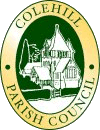 COLEHILL PARISH COUNCILGRANTS AND DONATIONS APPLICATION FORMBefore completing this form, please read the instruction notes as these provide examples of why grants may be refused.It is important that all information is included on this form. The Council will not accept covering letters and will not accept any new information once a decision has been made.Completed forms must be emailed to: Clerk@colehill.gov.uk  
(Note, only digital forms will be accepted) Requests for grants can be made at any time from 1st April to 31st January.  If successful, payment will normally be made within 3 months of application.Name of organisationAddressPostcodeEmail addressEmail addressTelephone numberTelephone numberPlease state the account name, sort code and account number for payment into:Please state the account name, sort code and account number for payment into:Please state the amount of grant required:£(There is no guarantee that this amount will be granted)Please state the amount of grant required:£(There is no guarantee that this amount will be granted)Please state the dates covering the application (if applicable):Please state the dates covering the application (if applicable):Please state the dates covering the application (if applicable):Please state the dates covering the application (if applicable):1.How will you spend the money if you are successful in obtaining a grant?2.Have you applied for a grant or loan from any of the following:(Please state the amount asked for if an application is pending, the amount granted if approved, or the reason why a grant was refused)Have you applied for a grant or loan from any of the following:(Please state the amount asked for if an application is pending, the amount granted if approved, or the reason why a grant was refused)Have you applied for a grant or loan from any of the following:(Please state the amount asked for if an application is pending, the amount granted if approved, or the reason why a grant was refused)Have you applied for a grant or loan from any of the following:(Please state the amount asked for if an application is pending, the amount granted if approved, or the reason why a grant was refused)AmountPending£AmountGranted£Reason for RefusalSports CouncilSports CouncilBankBankPrivate/Commercial SponsorPrivate/Commercial Sponsor Playing Fields Association Playing Fields AssociationOther organisation or councilOther organisation or council3.How will a grant improve your organisation?How will a grant improve your organisation?4.How many of your members are residents in the parish of Colehill?5.What are the objectives of your organisation?What are the objectives of your organisation?6.What restrictions exist on who can join your organisation?7.If you have been issued with a Council grant previously please explain how it was spent.8.How will this grant benefit the residents of Colehill?9.Do you have secure tenure at the project site and if you do what type is it?10.What facilities are available for disabled people within your organisation?11. Have you made any environmental improvements in the last 12 months?12.Do you have any environmental improvements planned for the next 12 months?11.Please provide any other comments you would like to make here (Please do not add extra pages):Please enclose with this application the following information, as appropriate:Please enclose with this application the following information, as appropriate:A copy of your organisation’s constitution.A copy of your most recent audited accounts.Any letters of confirmation or other grants/loans secured.Business plan for the future operation of your club/organisation.Signature:Please print name:Date: